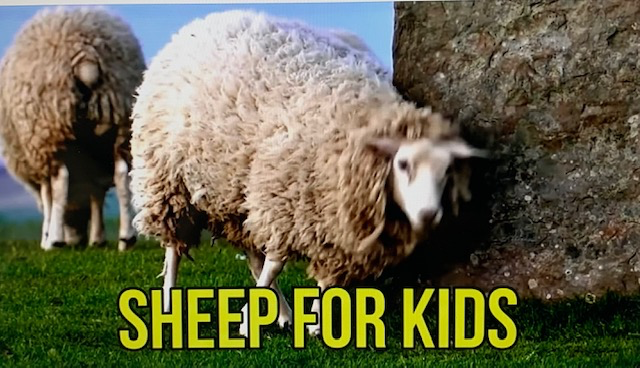 https://youtu.be/mlkdEYCtmA8